Admission Policy for MBA/MCA(a) Himachal Pradesh Technical University, Hamirpur, was established by Government of Himachal Pradesh under the State Legislative Act-16 of 2010.(b) Under the provision of Section-5 of the Himachal Pradesh Private Technical and Vocational Educational Institutions (Regulation of Admission and Fixation of Fee)Act, 2008, the State Government notified the eligibility criteria for admission intechnical and professional courses from academic session 2015-16 in respect of theinstitutions as specified under Section -2 of the Act 2008.(c) Accordingly, the Himachal Pradesh Technical University (hereafter called as HPTU)will conduct Himachal Pradesh Common Entrance Test (hereafter called HPCET2018)for admissions to to B.Tech./B.Pharmacy/B.Pharmacy (Ayurveda),M .Tech, M Pharmacy, MCA and MBA offered by HPTU and colleges affiliated to it, deemed to be University or other Universities established under the State Act or constituent units thereto. (d) The admission to all the courses shall be made on the basis of merit or rank/marks obtained in the National Level Entrance Test / HPCET-2018, subject to fulfillment of minimum educational qualification given under section 4.M.B.A & M.C.A (direct entry): (i) If two applicants have the same HPCET -2018 aggregate marks, the candidate with higher marks in Verbal Ability (section-A) will be ranked above. (ii) If the marks in Verbal Ability are same, then a higher Quantitative Ability (section -B) marks would break the tie. (iii) If the Quantitative Ability marks are same, then a higher Data Interpretation and Reasoning (section-C) marks would break the tie. (iv) If the Verbal Ability, Quantitative Ability and Data Interpretation and Reasoning marks are same, then the fourth subject General Knowledge and Business Awareness marks would eventually be the same. The qualifying examination i.e. graduation marks would break the tie and it will be done during counseling there and then if the qualifying examination marks are not available in the HPCET-2018 application form. (v) If the qualifying examination marks are also same then the date of birth of the applicants will be considered. Elder candidate shall get the benefit of being ranked above.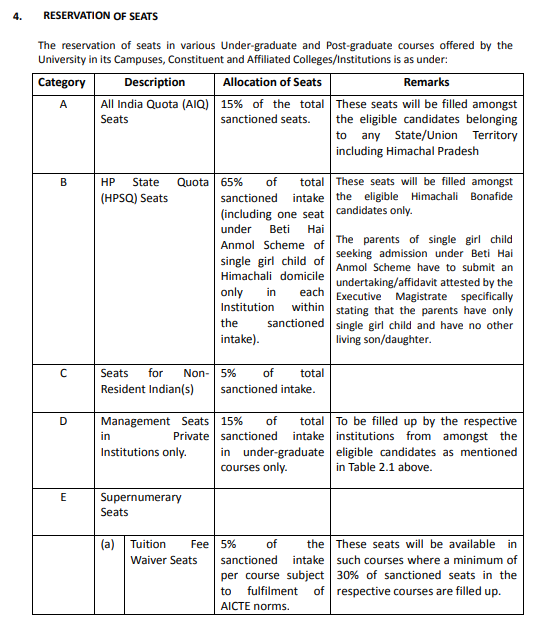 